SUPPLEMENTARY INFORMATION TITLE: Rescue therapy within the UK Cystic Fibrosis Registry: An exploration of predictors of intravenous antibiotic use amongst adults with CFAuthors’ full names: Zhe Hui Hoo1,2, Martin James Wildman2,1, Rachael Curley2,1, Stephen John Walters1, Michael Joseph Campbell1Authors’ affiliation(s):1 School of Health and Related Research (ScHARR), University of Sheffield, Sheffield, UK2 Sheffield Adult CF Centre, Northern General Hospital, Sheffield, UKAppendix S1 The relationships between age, BMI, % FEV1 & prior-year IV days with current year IV days for 2013 and 2014Appendix S2 A contingency table showing the distribution of covariates according to current year IV daysAppendix S3 Sensitivity analyses using number of IV courses (instead of IV days) as the dependent variable in a logistic regression model and using ordinal regression models to explore different cut-offs for IV courses & IV daysTable S3.1 Summary of the output from the final binary logistic regression model which include all nine covariates listed Table S3.2 Summary of the output from the ordinal logistic regression model which include all nine covariates listedTable S3.3 Summary of the output from the ordinal logistic regression model which include all nine covariates listedAppendix S4 Sensitivity analyses using number of IV courses (instead of IV days) and different cut-offs to generate the clinical subgroupsFigure S4.1 Tree-based diagram for 2013 to summarise current year IV days according to the different clinical subgroups using two categories of prior-year IV courses (≤ 1 course vs ≥ 2 courses)Figure S4.2 Tree-based diagram for 2013 to summarise current year IV days according to the different clinical subgroups using four categories of prior-year IV courses (no IV, 1 course, 2-3 courses, ≥ 4 courses)Figure S4.3 Tree-based diagram for 2013 to summarise current year IV days according to the different clinical subgroups using four categories of prior-year IV days (no IV, 1-17 days, 18-42 days, ≥ 43 days)Figure S4.4 Tree-based diagram for 2014 to summarise current year IV days according to the different clinical subgroups using two categories of prior-year IV courses (≤ 1 course vs ≥ 2 courses)Figure S4.5 Tree-based diagram for 2014 to summarise current year IV days according to the different clinical subgroups using four categories of prior-year IV courses (no IV, 1 course, 2-3 courses, ≥ 4 courses)Figure S4.6 Tree-based diagram for 2014 to summarise current year IV days according to the different clinical subgroups using four categories of prior-year IV days (no IV, 1-17 days, 18-42 days, ≥ 43 days)Appendix S1: The relationships between age, BMI, % FEV1 & prior-year IV days with current year IV days for 2013 and 2014    	   Scatter plot of IV days in 2013 vs age			   		            Scatter plot of IV days in 2013 vs BMI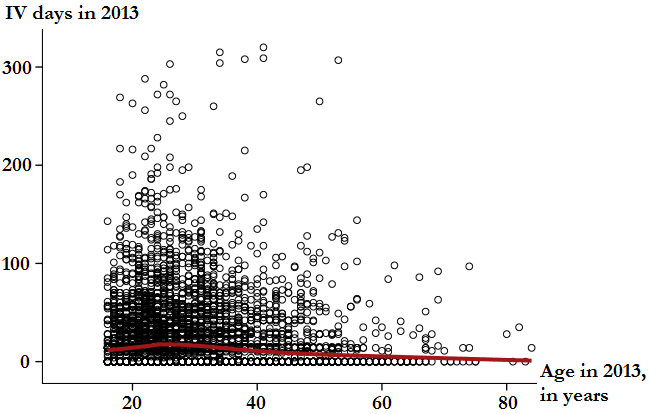 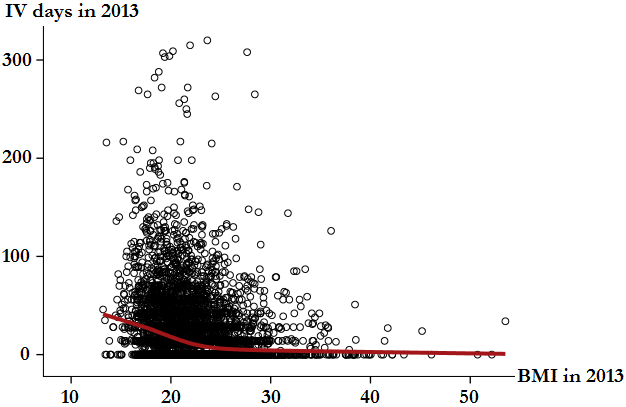            Current year IV days showed no clear relationship with age				 Current year IV days was negatively correlated with BMI                  	Scatter plot of IV days in 2013 vs % FEV1					 Scatter plot of IV days in 2013 vs IV days in 2012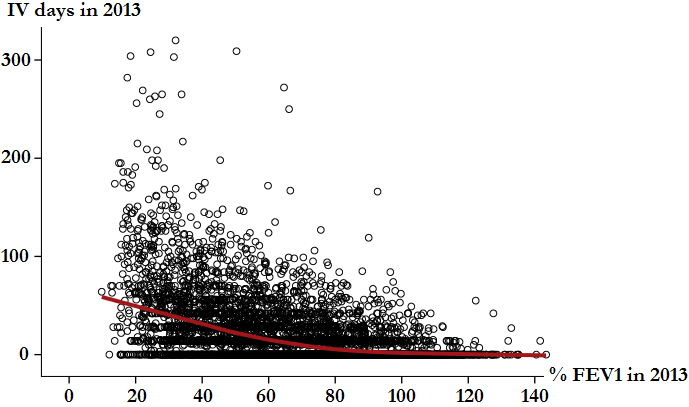 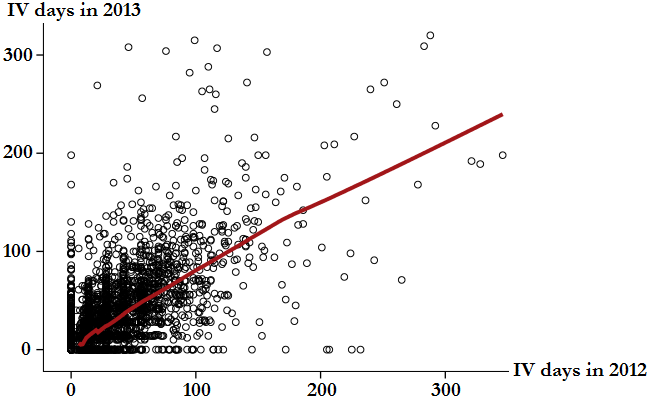              Current year IV days was negatively correlated with % FEV1	          Current year IV days was positively correlated with prior-year IV days    	   Scatter plot of IV days in 2014 vs age			   		            Scatter plot of IV days in 2014 vs BMI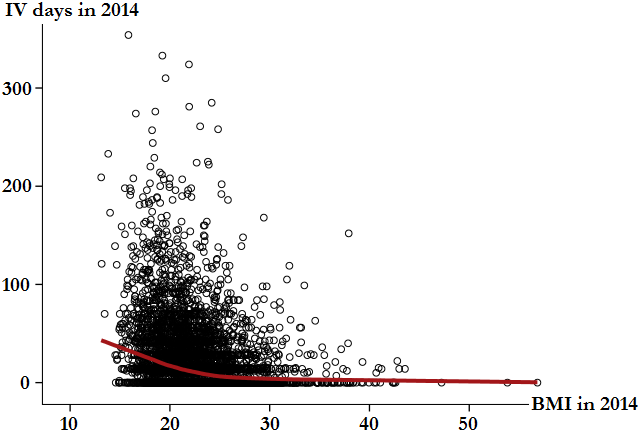 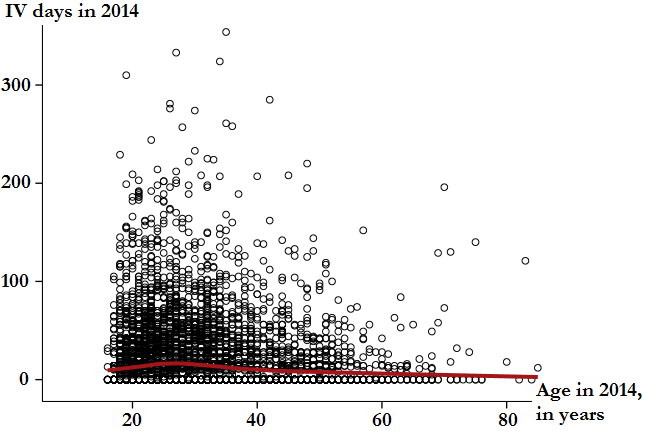            Current year IV days showed no clear relationship with age				 Current year IV days was negatively correlated with BMI                  	Scatter plot of IV days in 2014 vs % FEV1					 Scatter plot of IV days in 2014 vs IV days in 2013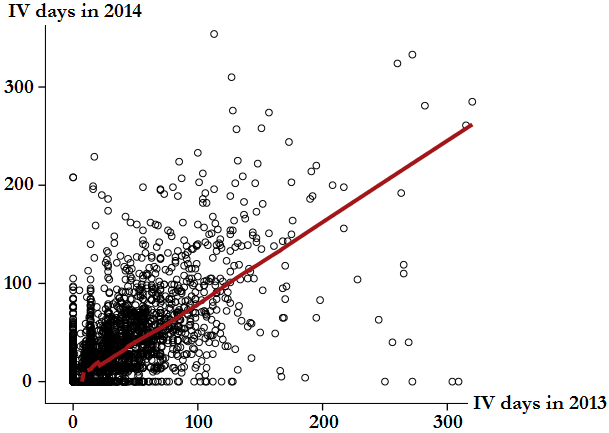 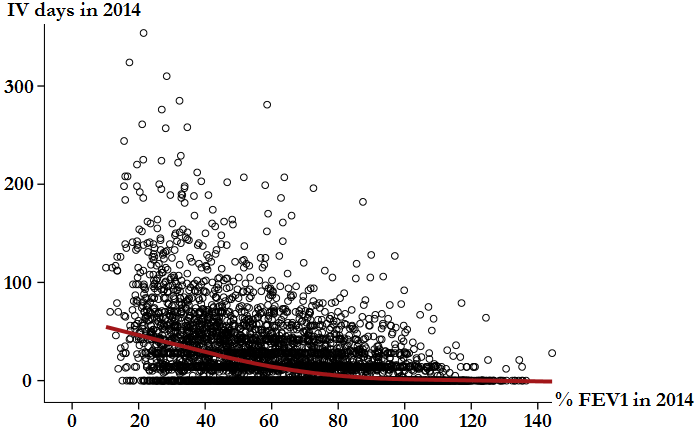              Current year IV days was negatively correlated with % FEV1	          Current year IV days was positively correlated with prior-year IV days*The Local Polynomial Regression (LOESS) curve is a non-parametric method for fitting smooth curves to empirical data, to depict relationships between variables. For reference, see:Cleveland WS, Devlin SJ. Locally weighted regression: an approach to regression analysis by local fitting. J Am Stat Assoc 1988; 83: 596–610.Appendix S2: A contingency table showing the distribution of covariates according to current year IV days Appendix S3: Sensitivity analyses using number of IV courses (instead of IV days) as the dependent variable in a logistic regression model and using ordinal regression models to explore different cut-offs for IV courses & IV daysSensitivity analysis 1: using number of IV courses in a stepwise logistic regression model Using number of IV courses in the current year (≤1 course vs ≥2 courses) as the dependent variable in a stepwise binary logistic regression model as described in the ‘Methods’, prior-year IV use was the strongest predictor for current year IV use followed by FEV1 for both 2013 and 2014.  The final model is summarised in Table S3.1. These results show that prior-year IV use and FEV1 were the most robust predictors for current year IV use. The results were not influenced by considering cumulative IV exposure (as IV days) or the number of IV courses as the outcome.Table S3.1: Summary of the output from the final binary logistic regression model which include all nine covariates listedSensitivity analysis 2: using four categories of IV courses in an ordinal regression model Using number of IV courses in the current year (no IV, 1 course, 2-3 courses, ≥4 courses) as the dependent variable in an ordinal logistic regression model with the same co-variates as described in the ‘Methods’, prior-year IV use remained the strongest predictor for current year IV use followed by FEV1 for both 2013 and 2014. The final model is summarised in Table S3.2. These show the results are robust regardless of the cut-off points used.Table S3.2: Summary of the output from the ordinal logistic regression model which include all nine covariates listed* Unlike a logistic regression model, the ordinal regression model is unable to determine the overall effect of CF centres on IV use. Therefore, 27 centres were compared against centre 28. Only centres with IV use that are significantly different from Centre 28 are shown in table C2.Sensitivity analysis 3: using four categories of IV days in an ordinal regression model Using current year IV days (no IV, 1-17 days, 18-42 days, ≥43 days) as the dependent variable in an ordinal logistic regression model with the same co-variates as described in the ‘Methods’ also yielded similar results. The final model is summarised in Table S3.3. These show the results with IV days are robust regardless of the cut-off points used.Table S3.3: Summary of the output from the ordinal logistic regression model which include all nine covariates listed* Unlike a logistic regression model, the ordinal regression model is unable to determine the overall effect of CF centres on IV use. Therefore, 27 centres were compared against centre 28. Only centres with IV use that are significantly different from Centre 28 are shown in table C3. In 2014, none of other adult CF centres differed significantly from Centre 28 in terms of IV days. Appendix S4: Sensitivity analyses using number of IV courses (instead of IV days) and different cut-offs to generate the clinical subgroups Figure S4.1: Tree-based diagram for 2013 to summarise current year IV days according to the different clinical subgroups using two categories of prior-year IV courses (≤ 1 course vs ≥ 2 courses)Figure S4.2: Tree-based diagram for 2013 to summarise current year IV days according to the different clinical subgroups using four categories of prior-year IV courses (no IV, 1 course, 2-3 courses, ≥ 4 courses)Figure S4.3: Tree-based diagram for 2013 to summarise current year IV days according to the different clinical subgroups using four categories of prior-year IV days (no IV, 1-17 days, 18-42 days, ≥ 43 days)Figure S4.4: Tree-based diagram for 2014 to summarise current year IV days according to the different clinical subgroups using two categories of prior-year IV courses (≤ 1 course vs ≥ 2 courses)Figure S4.5: Tree-based diagram for 2014 to summarise current year IV days according to the different clinical subgroups using four categories of prior-year IV courses (no IV, 1 course, 2-3 courses, ≥ 4 courses)Figure S4.6: Tree-based diagram for 2014 to summarise current year IV days according to the different clinical subgroups using four categories of prior-year IV days (no IV, 1-17 days, 18-42 days, ≥ 43 days)Demographics and clinical characteristics (covariates):2013201320142014Demographics and clinical characteristics (covariates):Current year IV days ≤ 14 N = 2542Current year IV days > 14N = 1722Current year IV days ≤ 14 N = 2772Current year IV days > 14N = 1872Age in years, median (IQR)Female, %Pancreatic insufficient, %CF related diabetes, %P. aeruginosa status        Chronic P. aeruginosa, %        Intermittent P. aeruginosa, %BMI in kg/m2, median (IQR)% predicted FEV1, median (IQR)Prior-year IV days, median (IQR)28 (22 – 37)1043 (41.0%)1889 (75.7%)562 (22.1%)1065 (41.9%)364 (14.3%)22.8 (20.7 – 25.3)75.0 (56.7 – 90.6)0 (0 – 14)27 (22 – 33)891 (51.7%)1558 (91.9%)793 (46.1%)1211 (70.3%)212 (12.3%)21.1 (19.1 – 23.3)49.1 (34.7 – 66.8)37 (15 – 60)28 (22 – 37)1123 (40.5%)2045 (74.7%)654 (23.6%)1049 (37.8%)455 (16.4%)22.8 (20.7 – 25.3)76.3 (58.3 – 91.8)0 (0 – 14)28 (23 – 34)973 (52.0%)1711 (91.9%)871 (46.5%)1291 (69.0%)234 (12.5%)21.2 (19.1 – 23.4)49.7 (35.1 – 66.8)35 (14 – 59)2013 (3843 study subjects included in the analysis)2013 (3843 study subjects included in the analysis)2013 (3843 study subjects included in the analysis)2013 (3843 study subjects included in the analysis)2014 (4040 study subjects included in the analysis)2014 (4040 study subjects included in the analysis)2014 (4040 study subjects included in the analysis)2014 (4040 study subjects included in the analysis)Covariates:Wald statisticP-valueAdjusted odds ratio(95% CI)Covariates:Wald statisticP-valueAdjusted odds ratio(95% CI)Prior-year IV days % predicted FEV1CF centreAge in yearsChronic P. aeruginosa FemaleCF related diabetesPancreatic insufficient437.6136.4107.420.223.421.810.18.4< 0.001< 0.001< 0.001< 0.001< 0.001< 0.0010.0010.0041.05 (1.05 – 1.06)0.97 (0.97 – 0.98)0.98 (0.97 – 0.99)1.61 (1.33 – 1.95)1.54 (1.28 – 1.84)1.37 (1.13 – 1.67)1.57 (1.16 – 2.13)Prior-year IV days % predicted FEV1Chronic P. aeruginosa CF centreFemalePancreatic insufficientBMI in kg/m2Intermittent P. aeruginosaCF related diabetes441.3132.734.989.628.912.710.45.24.4< 0.001< 0.001< 0.001< 0.001< 0.001< 0.0010.0010.0230.0351.05 (1.05 – 1.06)0.98 (0.97 – 0.98)1.90 (1.54 – 2.35)1.62 (1.36 – 1.93)1.69 (1.27 – 2.26)0.96 (0.93 – 0.98)1.39 (1.05 – 1.85)1.23 (1.01 – 1.48)2013 (3843 study subjects included in the analysis)2013 (3843 study subjects included in the analysis)2013 (3843 study subjects included in the analysis)2013 (3843 study subjects included in the analysis)2014 (4040 study subjects included in the analysis)2014 (4040 study subjects included in the analysis)2014 (4040 study subjects included in the analysis)2014 (4040 study subjects included in the analysis)Covariates:Wald statisticP-valueAdjusted odds ratio(95% CI)Covariates:Wald statisticP-valueAdjusted odds ratio(95% CI)Prior-year IV days % predicted FEV1Chronic P. aeruginosaFemaleAge in yearsCF related diabetesPancreatic insufficientIntermittent P. aeruginosaBMI in kg/m2Centre 23 (vs Centre 28)*Centre 15 (vs Centre 28)*Centre 2 (vs Centre 28)*Centre 11 (vs Centre 28)*Centre 1 (vs Centre 28)*735.2240.749.633.825.813.48.87.44.35.44.94.74.13.9< 0.001< 0.001< 0.001< 0.001< 0.001< 0.0010.0030.0070.0390.0200.0260.0310.0430.0491.05 (1.05 – 1.06)0.97 (0.97 – 0.98)1.79 (1.52 – 2.11)1.49 (1.30 – 1.71)0.98 (0.97 – 0.99)1.32 (1.14 – 1.53)1.39 (1.12 – 1.72)1.36 (1.09 – 1.71)0.98 (0.97 – 0.99)2.92 (1.18 – 7.24)2.74 (1.13 – 6.67)2.94 (1.11 – 7.81)0.28 (0.08 – 0.96)2.68 (1.00 – 7.16)Prior-year IV days % predicted FEV1Chronic P. aeruginosaFemalePancreatic insufficientIntermittent P. aeruginosaAge in yearsBMI in kg/m2CF related diabetesCentre 6 (vs Centre 28)*Centre 20 (vs Centre 28)*Centre 9 (vs Centre 28)*Centre 5 (vs Centre 28)*719.1230.280.858.622.216.112.411.83.65.34.74.54.0< 0.001< 0.001< 0.001< 0.001< 0.001< 0.001< 0.0010.0010.0570.0210.0300.0330.0451.05 (1.05 – 1.06)0.97 (0.97 – 0.98)2.05 (1.75 – 2.40)1.67 (1.46 – 1.90)1.66 (1.34 – 2.04)1.53 (1.24 – 1.88)0.99 (0.98 – 0.99)0.97 (0.95 – 0.99)1.15 (1.00 – 1.33)0.40 (0.18 – 0.87)0.41 (0.17 – 0.91)0.40 (0.18 – 0.93)0.41 (0.47 – 0.98)2013 (3843 study subjects included in the analysis)2013 (3843 study subjects included in the analysis)2013 (3843 study subjects included in the analysis)2013 (3843 study subjects included in the analysis)2014 (4040 study subjects included in the analysis)2014 (4040 study subjects included in the analysis)2014 (4040 study subjects included in the analysis)2014 (4040 study subjects included in the analysis)Covariates:Wald statisticP-valueAdjusted odds ratio(95% CI)Covariates:Wald statisticP-valueAdjusted odds ratio(95% CI)Prior-year IV days % predicted FEV1Chronic P. aeruginosaFemaleAge in yearsCF related diabetesPancreatic insufficientIntermittent P. aeruginosaBMI in kg/m2Centre 23 (vs Centre 28)*Centre 11 (vs Centre 28)*784.9228.851.227.621.714.37.76.54.44.74.5< 0.001< 0.001< 0.001< 0.001< 0.001< 0.0010.0060.0110.0360.0310.0341.05 (1.05 – 1.06)0.97 (0.97 – 0.98)1.82 (1.54 – 2.14)1.44 (1.26 – 1.65)0.98 (0.98 – 0.99)1.34 (1.15 – 1.56)1.36 (1.10 – 1.69)1.34 (1.07 – 1.68)0.98 (0.98 – 0.99)2.73 (1.10 – 6.80)0.26 (0.08 – 0.90)Prior-year IV days % predicted FEV1Chronic P. aeruginosaFemalePancreatic insufficientIntermittent P. aeruginosaBMI in kg/m2Age in yearsCF related diabetes780.5224.970.340.123.213.89.56.72.9< 0.001< 0.001< 0.001< 0.001< 0.001< 0.0010.0020.0090.0871.05 (1.05 – 1.06)0.97 (0.97 – 0.98)1.96 (1.68 – 2.30)1.53 (1.34 – 1.75)1.68 (1.36 – 2.08)1.49 (1.21 – 1.83)0.97 (0.95 – 0.99)0.99 (0.98 – 1.00)1.14 (0.98 – 1.32)